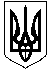    УКРАЇНАЖИТОМИРСЬКА  ОБЛАСТЬНОВОГРАД-ВОЛИНСЬКА МІСЬКА РАДАМІСЬКИЙ  ГОЛОВАРОЗПОРЯДЖЕННЯвід    19.09.2016   № 218(о)Про створення експертної комісії                                                                                        з   призначення  стипендій                                                                                               міського     голови            Керуючись підпунктами 19, 20 частини четвертої  статті 42 Закону України „Про місцеве самоврядування в Україні“, на  виконання  Програми  розвитку  освіти  міста  Новограда-Волинського на  2016-2020  роки,  затвердженою рішенням  міської  ради   від  21.07.2016 року №  115 (далі – Програма):      1. Створити експертну комісію з призначення стипендій міського голови  та  затвердити  її  склад ( додається).        2. Експертній  комісії ( Гвозденко О.В.):  2.1. Забезпечувати свою роботу відповідно до вимог Положення про стипендію міського голови для обдарованих учнів міста Новограда-Волинського           (додаток 2 Програми).      2.2. Щорічно у вересні та грудні  за результатами експертної  оцінки матеріалів  готувати розпорядження міського голови про затвердження списку стипендіатів на поточний  навчальний рік.      3. Контроль за виконанням цього розпорядження покласти на голову експертної комісії  Гвозденко О. В.Міський  голова							                     В.Л.ВесельськийДодаток до розпорядження міського головивід    19.09.2016   № 218(о)СКЛАД експертної комісії зпризначення стипендій міського головиГвозденко Оксана  Василівназаступник міського голови,                    голова комісіїВащук Тетяна  Володимирівнаначальник управління освіти і науки міської ради, заступник голови  комісії Філанчук Світлана  Валентинівназавідувачка інформаційно-методичнимцентром, секретар  комісіїЧлени комісії:Борис Наталія  Петрівнаначальник управління у справах сім’ї, молоді, фізичної культури і спорту міської ради Заєць Лариса  Вікторівнаначальник відділу культури                     міської  ради КостюкОлена  Євгеніївнакерівник  міської  молодіжної громадської організації „Лідер“ ( за  згодою)Мірзабекян Юра  Левоновичдепутат міської ради ( за  згодою)Табакова Аліна  Олександрівназаступник начальника управління освіти і науки  міської радиФедорчук Володимир  Григорович  голова постійної комісії міської ради з питань соціальної політики, охорони здоров’я, освіти, культури та спорту,                                                   директор Новоград-Волинської                                                     загальноосвітньої  школи І-ІІІ ступенів  № 10 художньо-естетичного профілю Житомирської     області (за згодою)Керуючий  справами  виконавчого комітету міської ради 			                                         Д.А.Ружицький